Experience PentecostThe whole school went to learn about Pentecost at the church with the Open the Book team and Rev. Shannon.  They explored symbols of the Holy Spirit and how God sent Christians a present when he sent the Holy Spirit through wind, flames and a dove.  The children also explored the churchyard as a special place using their senses.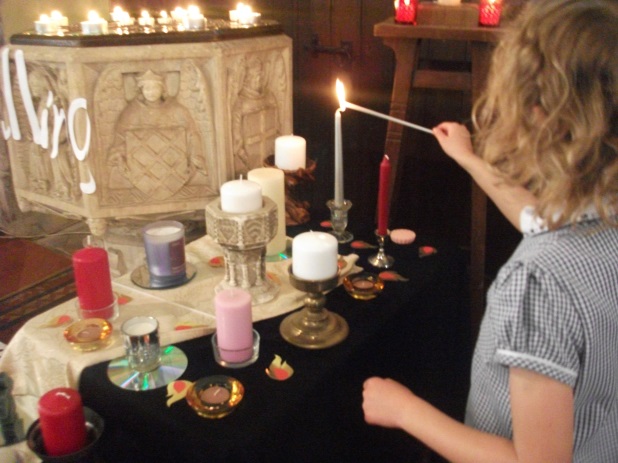 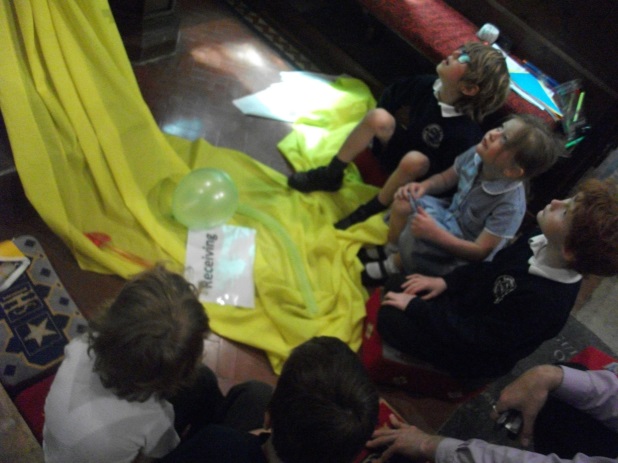 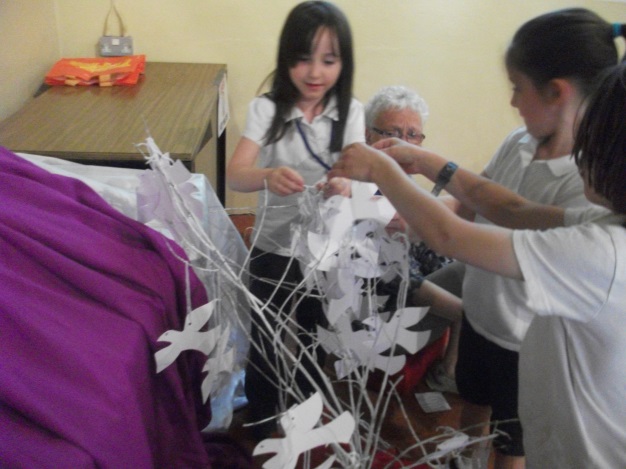 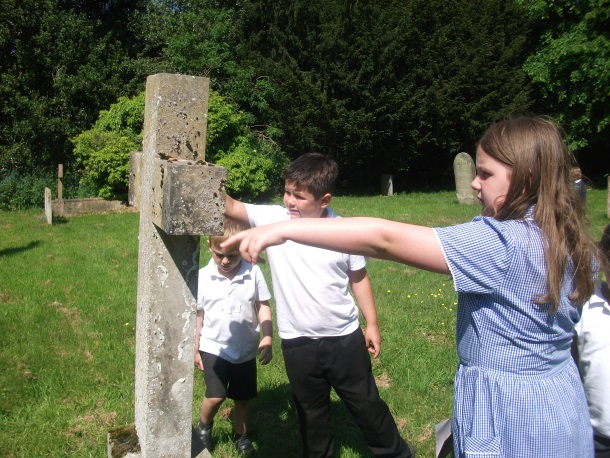 